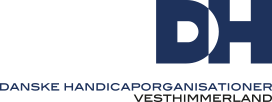 Referat fra bestyrelsesmøde den 27. marts i aktivitetscentret i AarsValg af dirigent: Hans Jørn LauGodkendelse af referat; godkendtGodkendelse af dagsorden: godkendtNyt fra formand: se vedhæftede Nyt fra handicapråd.: Regnskab for handicaprådet viser et underskud. Udbud af genoptræning behandlet på mødet og rådet afgav høringssvar. Ella oplæser høringssvar. Årligt arrangement på handicapområdet. Dorthe Birkemose er bestilt til 2024. Arrangement i år bliver tilgængelighed. Pårørendevejleder: bekymring for at det mest er for dem over 65 år, hvad så med dem under 65 årPunktet kan uddybes på kommunens hjemmesideHerunder udvalgsdagsordenerUdpegning af nyt medlem af Lokalt Arbejdsmarkedsråd (LAR) :Henrik Terp.Besættelse af tillidsposter i bestyrelsen: Næstformand: Henrik Terp Sekretær (Jytte Jensen), SoMe (sociale medier) ansvarlig ( Jens Martin Sletting)  Økonomiansvarlig.: Jytte JensenØkonomi: Jørgen har bedt hovedbestyrelsen sende en opgørelse som desværre ikke er nået frem.Oprettelse af tilgængelighedsudvalg: Jens Martin, Henrik, Wilhelm og JørgenOprettelse af følgegruppe/person til dagsordner fra de politiske udvalg.: handicaprådets medlemmer fordeler udvalgene imellem sig indtil viderNæste møde (: 6. juni 2023 med besøg på hjælpemiddelcentralen i Aars, og spisning på VHGEventuelt: Wilhelm reklamerer for arrangementet på Stenaldercentret i Ertebølle. Asger orienterer lidt om hvad der foregår i sundhedsområdet.